「地球の反対側と私たちの未来　-「国際協力」と「働く」とは-」③パラグアイで活躍する青年海外協力隊の人たちのインタビュー動画から考えよう！私のクラスは　　　　　　　　　　　　　　　　　　（　　　　　　　　　　）　さんのインタビュー動画を見ます！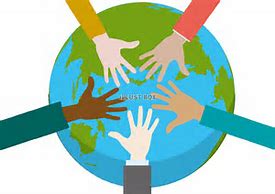 Step1　質問項目ごとにメモをとろう！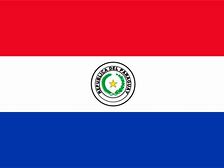 Step2　インタビュー動画を見ての感想・印象に残ったことQ1　「国際協力」とは何か？Q2　「働く」と「仕事のやりがい」とは何か（職場体験とも関連させて）私が考えた「働く」と「仕事のやりがい」とは･･･　理由はStep3 班のみんなで共有しよう！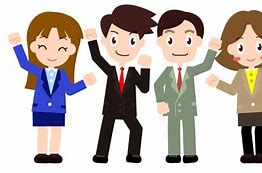 Step4　班で意見をまとめよう！①私の班がまとめた「国際協力」とは･･･②私の班がまとめた「働く」と「仕事のやりがい」とは･･･理由は振り返り　　　　　　　　　　　　　　　　　　　　　　　　　　　　　　　組　　番　　　　　　　　　   ①仕事を始めたきっかけ②やりがい③仕事で大変なこと④パラグアイの国として大変なこと⑤夢⑥日本の子どもたちに一言名前「国際協力」とは「働く」と「仕事のやりがい」とは